Welcome new interns, 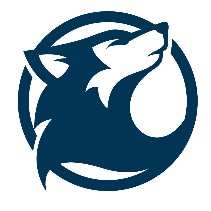 You have been hired for a limited time for the Wilkes Early College Entertainment Company. With the holiday season among us there has been a huge demand for historical board games. Your job is to research one of the first four Presidents of the United States of America and create a board game on the criteria that our audience has been asking for. The criteria has been attached to this memo. Get your team together and start researching and creating. We look forward to your prototype early next week, in which we will set up a group of game testers to see what they have learned from your game. Good luck and if you have any questions always feel free to contact your HR department.CEO of Wilkes Early College Entertainment CompanyTony ByersYou’re assigned President John Adams: Research material: The life and times of President John Adams-what was the biography of America’s 2nd President like?What was his Presidency like with Thomas Jefferson as his Vice President?-describe Adam’s Federalist Party v. Jefferson’s Democratic - Republican Party. How did Jefferson become Adam’s VP?Major issues-Kentucky and Virginia Resolutions, XYZ Affair, and Alien Sedition Acts. What were these issues about? Describe how they came about and how they effected the United States.Midnight Judges-what was this even about and what issues came from this?Other famous things that the 2nd President of the United States did while in office.